    AYUNTAMIENTO DE DON ÁLVARO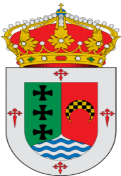 NOTA INFORMATIVAHoy, 25 de noviembre, día Internacional de la Eliminación de la Violencia de Género, tendrá lugar concentración en la Casa de la Cultura a las 17:00 h.Lectura del Manifiesto Institucional.Colocación simbólica por cada una de las 37 víctimas del 2021.Os esperamos ¡!!!!!!!!"La igualdad es el alma de la libertad; de hecho, no hay libertad sin ella" 
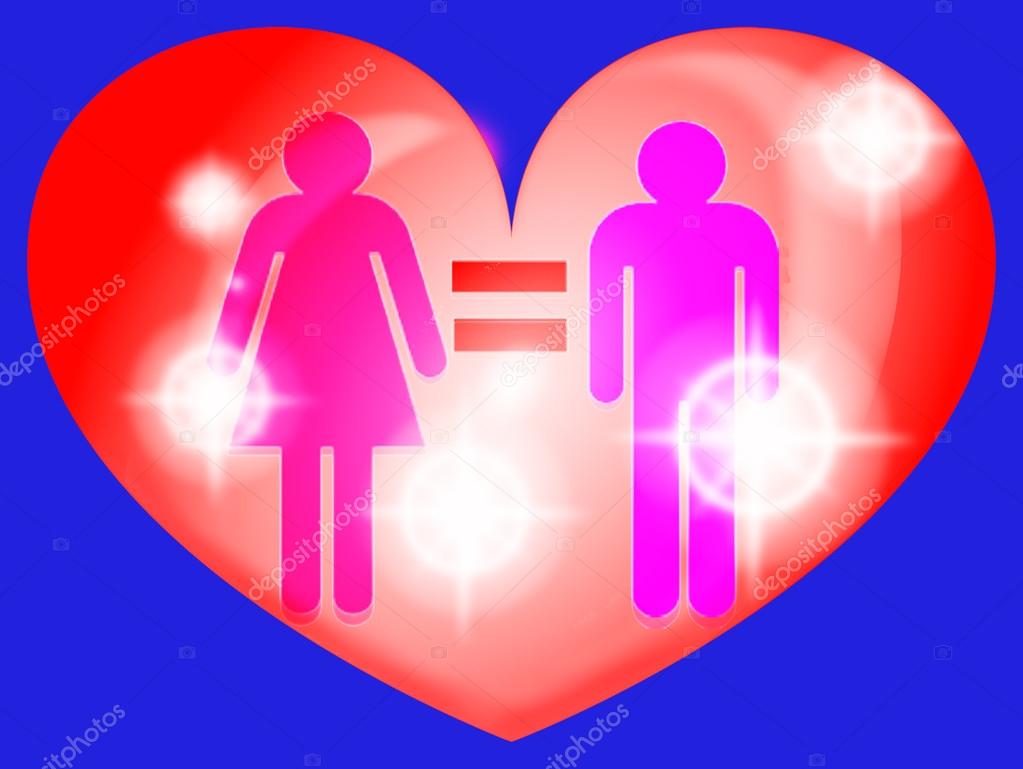 					25 de noviembre 2021